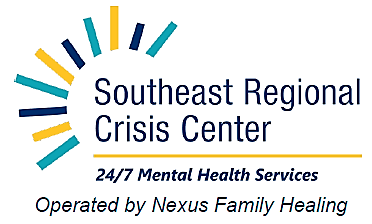 Executive Board MayoDr. Bruce Sutor * Dr. Casey Clements * (Vice Chair)Erin Sexton **Clare LarsenWendy MooreOlmsted Medical CenterDr. James Hoffmann *Olmsted CountyAmy Rauchwarter *Amy BeckerAmy Thompson **CREST – County Region 10Nina Arneson * (Chair)Crystal Peterson *Laura SutherlandSE MN NAMIMatthew Bjorngaard *UCARERob BurkhardtLynn PriceSCHALeota LindBlue PlusBeth NelsonJennifer JiangAshley RosivalFoua KhangNEXUS LeadershipMargaret Vimont, Vice President Nicole Mucheck, Executive DirectorCarly White, Operations ManagerMindi Zamzow, Finance Director Ken Varble, ControllerJennifer Peterson, Clinical Supervisor Jamie Swift, Clinical SupervisorMust have quorum to vote +5* Voting Member**Alternative Voting MemberExecutive Board MinutesMay 25, 2023Meeting called to order at 3:35 pm by Chair Dr. Casey Clements.Dr. Clements welcomed everyone and asked members to share their favorite movie.All those in attendance introduced themselves.Voting Members:			Non-Voting Attendees:Nina Arneson 				Carly WhiteErin Sexton				Nicole Mucheck	Amy Rauchwarter 			Ruth BoubinDr. Clements 				Jaime Swift					Joelene Evenson 					Loren Latourelle					Mindi Zamzow					Lynn Price – UCare					Foua Khang 					Amy Thompson	No quorum reached, so no voting to begin meeting or approve minutes took place. Will need to vote on meeting minutes at June meeting.Executive Director’s Report – Introduce new Operations Manager at SERCC. Carly White. May 1 start date. 14-year background managing residential program. Still in negotiations with youth residential rate setting with Medicaid. Hopeful it will come to fruition in 2024, but some hesitation in youth shelter world. Staffing: hired 2 nurses. Two second shift openings with DSP/YSP positions (can take either). 2nd shift historically more difficult to fill. One 1st shift position open. Overnight open, 3rd shift milieu lead position open. Looking for 2nd shift admin, as well. Presentations in the community: Houston County. Let us know if there are others we need to have presentations/conversations with. Starting a denial group – first starts tomorrow. Debriefing one case. Thank you to Amy, Nina and Jaime helping to facilitate that group. No debrief at Steering Committee but continue to do debrief meetings with Mayo Clinic which are helpful and successful. One change within facilities – change all light and plug covers to tamper proof across all youth and residential areas. Exploring telehealth options with crisis assessments as phone assessment capacity will be remove. There is talk in legislation for phone assessments to be allowed in mobile crisis in 2024. Shared SERCC Enrollment Comparison 2023 vs. 2022 (will send out following the meeting). On pace to exceed 2022 totals. Current census (Mindi will share more in Financial Report). SERCC has room to grow!Steering Committee – meets tomorrow, Friday May 26, 2023.Finance Committee – meeting minutes attached to Executive Board meeting e-mail to attendeesFinance Director’s Report – April Pledged and Received report. $48,000 remaining from braided funding. Joelene will review grants during her update. HR Summary: 37 FTE in April (budgeted for 39). Have not filled all positions – variance of 10. Census/Residential Revenue (favorable by .1 for adult; 1.2 for youth). YTD average for adults 5.6, youth 5.8 through April. Revenue by source: highest is adult residential, then youth residential. YTD: adult residential, then youth residential, braided funding, then community funds. From March to April expenses decreased by $25,000. Then shared Material Budget Variances. Sustainability - what are the SERCC needs? Data/outcomes to bring back to each agency. SERCC to bring financial info to finance committee – began that conversation two meetings ago. Bringing modeling conversation to June finance committee meeting. Will bring info from that meeting to June Executive Board meeting.                                                                                                                                          Olmsted County facility related improvements – need to save for the next meeting – need a vote on that. Need approval of Executive Committee to move forward. How does this relate to other items that have been replaced? Federal dollars that supported building construction have been spent. Now we need to bring additional needs to Exec. Board Committee. High priority: items for the toilets and anti-ligature door hinges. Amy Rauchwarter: I will let our facilities folks know that this group would like to move ahead w/ facility improvements despite being one short of quorum due to safety needs.Nexus Foundation update – developed a philanthropy plan that was presented in January. On track with proceeding. Historically limited visibility in Rochester area. Building up community visibility and prospect for SERCC. Have submitted 5 grant requests. Rochester area foundation declined our request. Were in the top third, but committee had other priorities. Will apply again this fall. Nexus Foundation provided $25,000. Pending $70,000 Medica Foundation – will hear in September. $20,000 BK5K. Exploring a few other grants locally, state level and nationally. Also identifying community stakeholders – potential funding sources. Donor acquisition efforts – added a team member for this. Please provide any insights about who we could be reaching out to the community.No voting happened because there was not a quorum. Ended meeting at 4:15 p.m.